lok. 10 a 34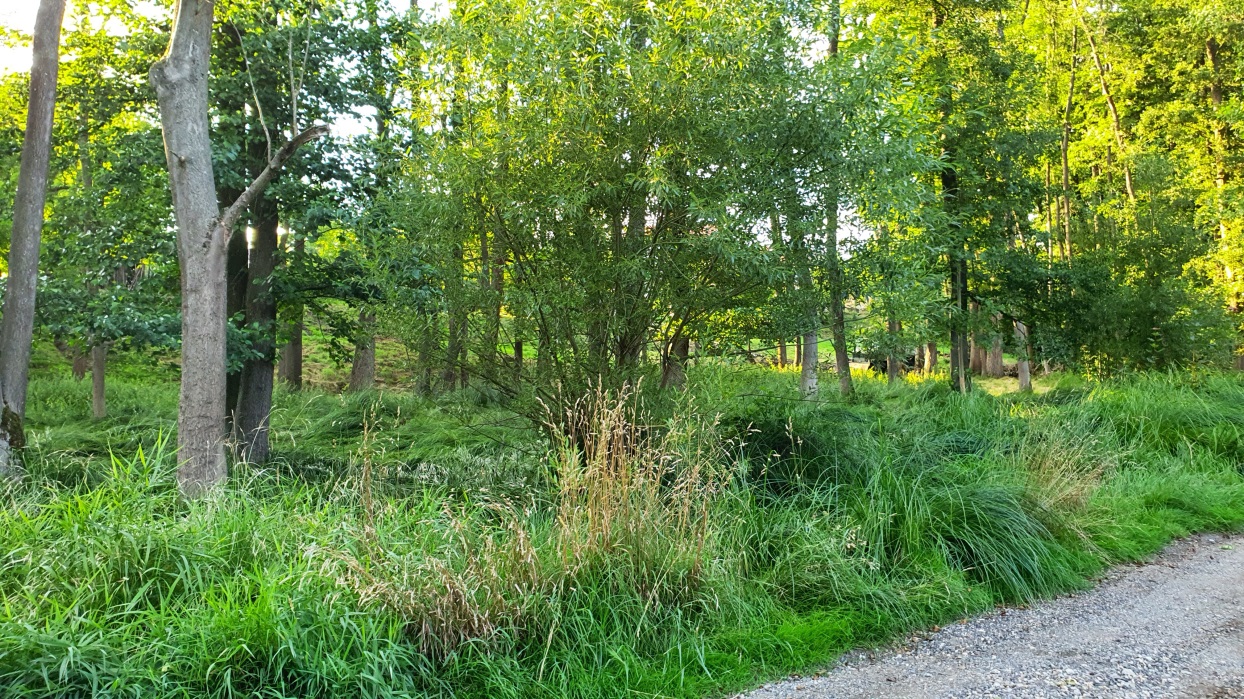 lok. 10lok.34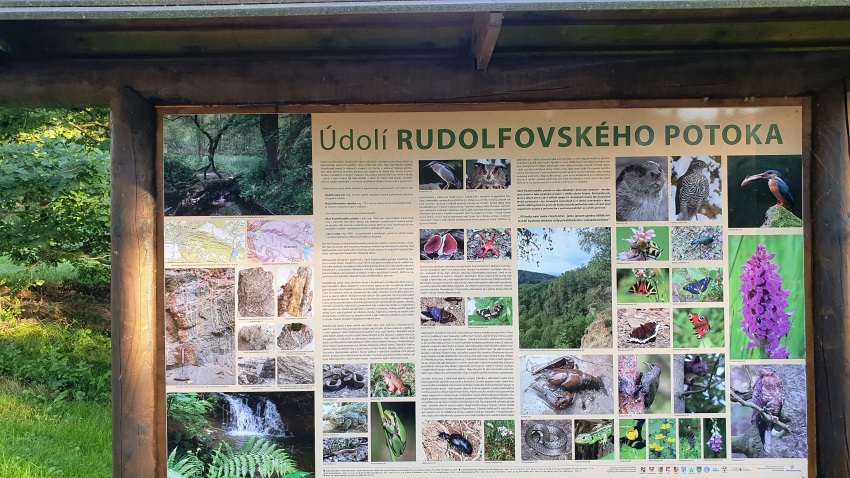 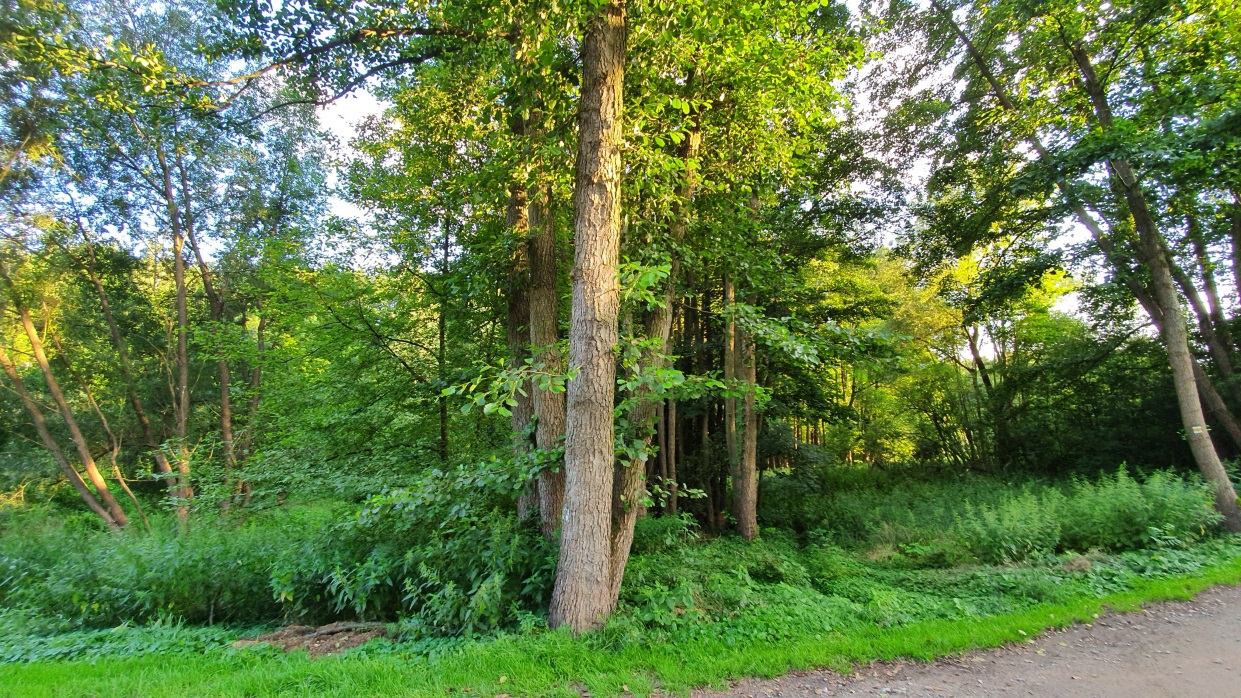 